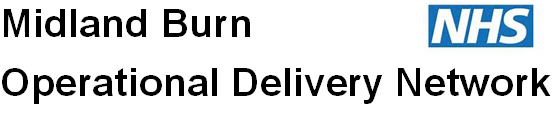 Has this patient any of the following which may suggest a breathing impairment?(Please circle Y/N)Has the patient any of the following which may suggest circulation impairment?(Please circle Y/ N)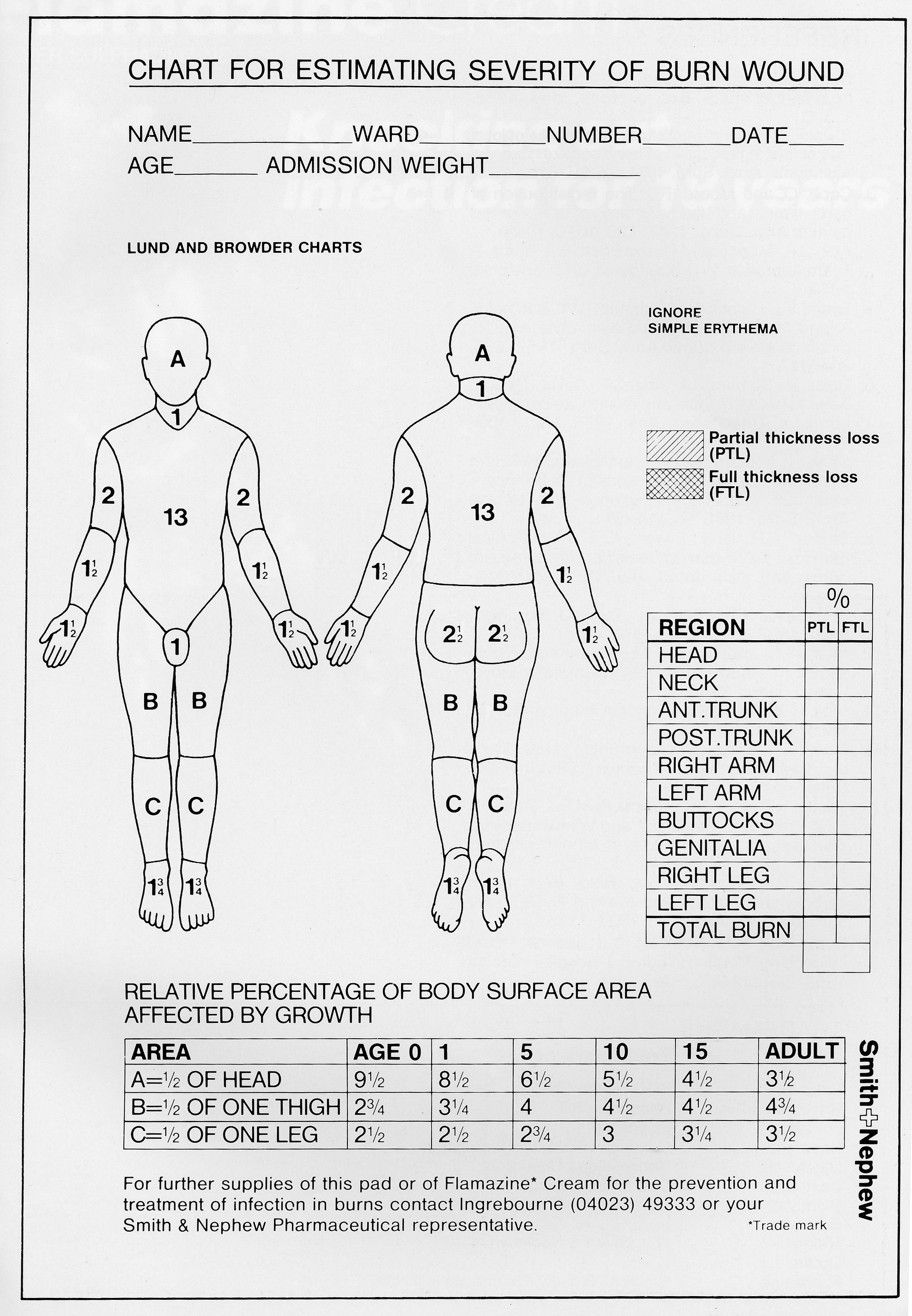 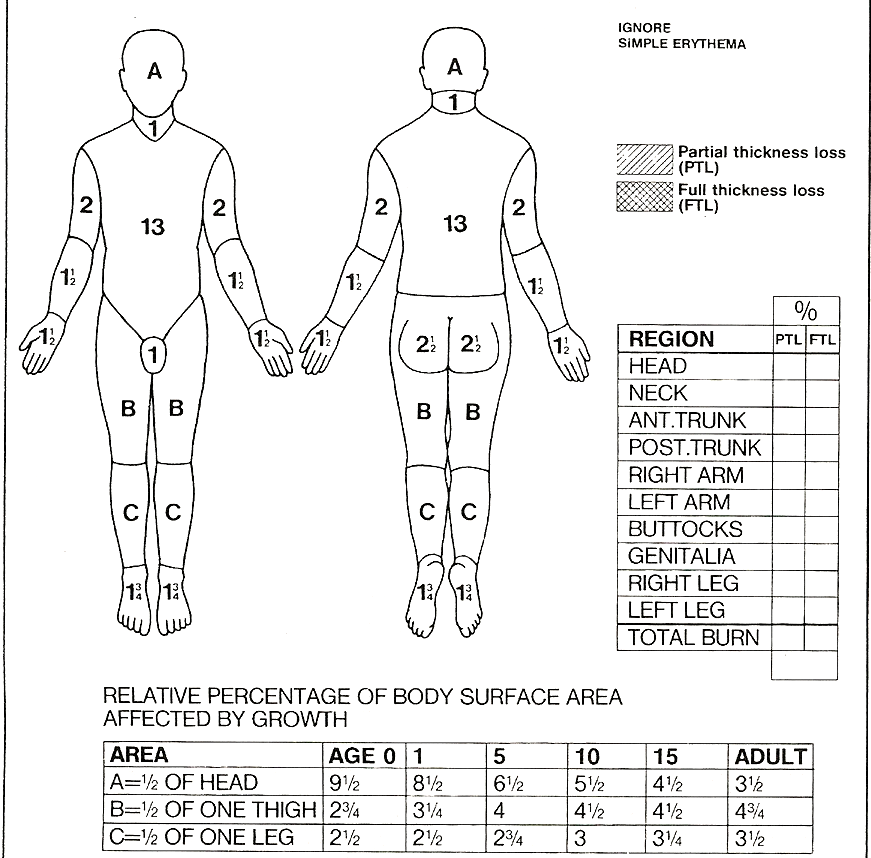 Give half of fluid in first 8hrs from time of injury and half in next 16 hrsPercentage TBSA Burned 	=			timesWeight in kg			=			timesFLUID RESUSITATION IS ONLY A GUIDE AND INFUSION RATES SHOULD BE ADJUSTED AND TITRATED TO DELIVER APPROPRIATE URINE OUTPUTDate of admissionTime of  AdmissionYear of admissionAge of  patientAIRWAYIs the patient presenting with any of the following.       Please circle Y / N.Is the patient presenting with any of the following.       Please circle Y / N.Is the patient presenting with any of the following.       Please circle Y / N.Stridor / change in voice YNInjury in enclosed space.YNSinged nasal hairYNFacial burn / burns to mouth YNHigh carboxyhaemoglobin.YNBrassy cough/ change in voiceYNCarbonaceous sputum.YNCircumferential /semi circumferential neck burns YNAdminister high flow oxygen if requiredYNBREATHINGCircumferential chest burns:  Needs immediate discussion with local burns service. YNO2 saturation lower than expectedYNRespiratory rate outside expected limitsYNAny other evidence of Broncho-pulmonary or chest wall injuryYNConsider Carbon Monoxide  / Cyanide  poisoning, especially burns occurring in enclosed spaces (Bloods available with ABGs)Treat as departmental policy.YNElevated lactate, arrhythmias, reduced GCS and reduced arterial-venous oxygen saturation difference: Consider Cyanide poisoning. Use of antidote recommended.YNCIRCULATIONTachycardiaYNTachypnoeaYNReduce level of consciousnessYNCentral and peripheral capillary refill time >2 secondsYNCool peripheries / Circumferential limb burn.  YNPOINTS TO NOTEAll patients requiring fluid resuscitation should have:Two large-bore intravenous cannulas and through the burn if necessary.An indwelling urinary catheter attached to an hourly urine collection bag. (Discuss with receiving burns service)IV fluid resuscitation should be commenced as per ATLS protocol.If this does not improve parameters repeat primary survey looking for causes of shock.YYYYNNNNPlease take bloods for the following;FBC (Inc. Haematocrit ) U&E,                                                                                                          YNABG,YNG&SYNCKYNClotting screenYNBHCG YNAbsence of peripheral pulses requires immediate contact with local burns service as ESCHAROTOMIES may be required .Please follow directions belowYNIF PATIENT REQUIRES ESCHAROTOMY PLEASE FOLLOW DIRECTIONS BELOWContact to be made with the Burns and Plastic Surgery team. Consultant or SpR grade if the need for escharotomy is suspected. Escharotomies are performed by plastic surgeons in the operating theatre.Diathermy MUST always be immediately available when any escharotomy procedure is carried outIn immediate escharotomy situations, only carry out chest incisions, until satisfactory ventilation is achieved, then STOP.Local anaesthetic and adrenaline infiltration along incision lines will reduce blood loss and improve comfort. Escharotomy wounds should be dressed with appropriate haemostatic dressings, e.g. calcium alginate e.g. kaltostat dressings with overlying absorbent dressings.  Avoid tight dressings as will further restrict.An escharotomy may cause bleeding and damage to underlying structures. Do NOT perform a fasciotomy.DISABILITYDoes the patient have a GCS <9?           Please indicate.GCS ….  /   15GCS ….  /   15Pupils equal and reacting to light?            Please indicate.Reactive UnreactiveCONSIDERCONSIDERCONSIDERToxic exposure? Carbon monoxide and hydrogen cyanideY / NBlood resultsY / NBlood resultsAny associated trauma?LimbsChestAbdominalHead OtherNoneIDENTIFY  OTHER TRAUMAIDENTIFY  OTHER TRAUMAEnsure ABG’s normalisedABG ResultsABG ResultsNotable comments Notable comments Notable comments EXPOSURE, ENVIRONMENT AND EVALUATIONMeasure core temperature and maintain >36C Current Temp___________CAssess Total Burn Surface Area. ( TBSA) %.Use Lund and Browder chart below to document findings.The patients whole hand including fingers = 1%.Ignore simple erythema Total  Burn Size         =……….%.TBSAPartial thickness:         = ………% TBSAFull thickness:             = ……… % TBSATotal:                           =………..% TBSARevised Baux Score   = …..**(Revised Baux Score:  Age + % TBSA  and add on 17 if severe smoke inhalation (SSI) present  **        ____________%Question to ask =  does burned skin and unburnt skin = 100%Be as clear and  accurate as is possible FLUID RESUSCITATION WITH HARTMAN’S SOLUTIONWOUND COVER AND AMBULANCE TRANSFERIs the burn patient fit for transfer?                 Please indicate.. YYNIs the patient critical and do they require ITU / PICU? If transferring, does the patient require critical care on route?If transferring does the patient require standard care on route?Do they require burns centre treatment and require care on route?YYYYYYYYNNNNCover the burn wounds in loose cling film prior to transfer.If transfer is to be delayed, clean the burn wounds then cover with a non-adherent dressing e.g. Silflex / AtraumanCover the burn wounds in loose cling film prior to transfer.If transfer is to be delayed, clean the burn wounds then cover with a non-adherent dressing e.g. Silflex / AtraumanCover the burn wounds in loose cling film prior to transfer.If transfer is to be delayed, clean the burn wounds then cover with a non-adherent dressing e.g. Silflex / AtraumanCover the burn wounds in loose cling film prior to transfer.If transfer is to be delayed, clean the burn wounds then cover with a non-adherent dressing e.g. Silflex / AtraumanAll ambulance transfers for resuscitation burns must be performed by crews who can and will continue to provide: on-going fluid resuscitationthermal regulationmonitoring throughout transferAll ambulance transfers for resuscitation burns must be performed by crews who can and will continue to provide: on-going fluid resuscitationthermal regulationmonitoring throughout transferAll ambulance transfers for resuscitation burns must be performed by crews who can and will continue to provide: on-going fluid resuscitationthermal regulationmonitoring throughout transferAll ambulance transfers for resuscitation burns must be performed by crews who can and will continue to provide: on-going fluid resuscitationthermal regulationmonitoring throughout transferPlease attach any X-rays and blood results to the patient’s notes. YNNCOMPLETE AMPLE:AllergiesMedicinesPast medical historyLast mealEventsYYYYYNNNNNNNNNNNO antibiotics required in E/D.NO antibiotics required in E/D.NO antibiotics required in E/D.NO antibiotics required in E/D.